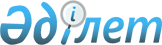 Қазақстан Республикасы Үкiметiнiң 2002 жылғы 19 тамыздағы N 921 қаулысына өзгерiстер енгізу туралыҚазақстан Республикасы Үкіметінің 2003 жылғы 18 қыркүйектегі N 949 қаулысы      Қазақстан Республикасының Yкіметі қаулы етеді: 

      1. "Ұлттық ақпараттық технологиялар" жабық акционерлiк қоғамының кейбiр мәселелерi туралы" Қазақстан Республикасы Yкіметінiң 2002 жылғы 19 тамыздағы N 921 қаулысына мынадай өзгерiстер енгiзiлсiн: 

      1) 1-тармақтың 1) тармақшасындағы "2003 жылғы сәуiрден кейiн сатып алу құқығымен" деген сөздер алынып тасталсын; 

      2) 2-тармақтың 4) тармақшасы алынып тасталсын. 

      2. Ocы қаулы қол қойылған күнiнен бастап күшiне енедi.       Қазақстан Республикасының 

      Премьер-Министрі 
					© 2012. Қазақстан Республикасы Әділет министрлігінің «Қазақстан Республикасының Заңнама және құқықтық ақпарат институты» ШЖҚ РМК
				